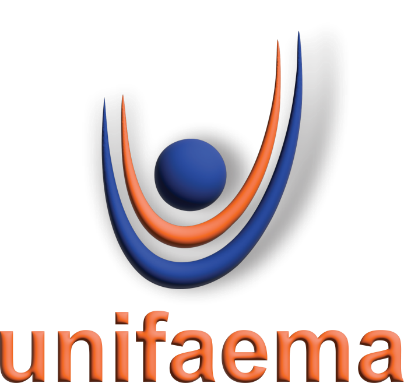 CENTRO UNIVERSITÁRIO FAEMA – UNIFAEMANOME COMPLETOTÍTULO: SUBTÍTULO (SE HOUVER)ARIQUEMES - RO2022NOME COMPLETOTÍTULO: SUBTÍTULO (SE HOUVER)Trabalho de Conclusão de Curso apresentado ao curso de.........................do Centro Universitário FAEMA – UNIFAEMA como pré-requisito para obtenção do título de bacharel em.......................................Orientador (a): Prof. Dr. Nome completo.ARIQUEMES - RO2022FICHA CATALOGRÁFICA (APÓS A BANCA)NOME COMPLETOTÍTULO: SUBTÍTULO (SE HOUVER)Trabalho de Conclusão de Curso apresentado ao curso de.........................do Centro Universitário FAEMA – UNIFAEMA como pré-requisito para obtenção do título de bacharel em.......................................Orientador (a): Prof. Dr. Nome completo.BANCA EXAMINADORA____________________________________Prof. Dr. Nome completoInstituição____________________________________Prof. Dr. Nome completoInstituição____________________________________Prof. Dr. Nome completoInstituiçãoARIQUEMES – RO2022Dedico este trabalho aos meus pais, familiares e amigos, que me apoiaram e incentivaram a seguir em frente com meus objetivos.AGRADECIMENTOSAgradeço .....Aos meus pais .....Agradeço ao meu orientador.....Enfim, a todos aqueles que contribuíram direta ou indiretamente para a
realização de mais um sonho.Epígrafe – frase e autorRESUMO (exemplo de resumo)
Esta pesquisa teve como objetivo identificar, analisar e contextualizar com se
configura a questão de gênero na produção científica sobre Rondônia, bem como
elaborar indicadores bibliométricos dos registros e dos autores, com coleta de dados
realizada na base de dados SciELO.Org, entre os anos de 1968 e 2018. O aporte
teórico da pesquisa foi embasado nas questões de gênero na ciência, nos Estudos
Sociais da Ciência e da Ciência da Informação. Trata-se de uma pesquisa qualiquantitativa, orientada pelos instrumentos da bibliometria, em atenção aos objetivos, uma pesquisa exploratória e descritiva, com análise de conteúdo em abordagem hipotética-dedutiva. Com uma coleta inicial de 639 registros, após filtragem e análise individual, a tabulação consistiu em 464 registros, que resultaram na elaboração de indicadores bibliométricos que permitiram analisar a questão de gênero, indicando que no contexto de Rondônia, os homens produziram mais que as mulheres; a elite científica dos autores é predominantemente masculina; Rondônia configura o cenário de pesquisa científica nas áreas das Ciências Exatas e da Terra, Ciências Biológicas e Ciências Humanas, em sua maioria. A análise de outras variáveis como categoria de autoria; posição das mulheres; periódicos; financiamento, dentre outros, também faz parte do escopo da pesquisa.Palavras-chave: Rondônia; gênero na ciência; bibliometria; Ciência da Informação.ABSTRACT
This research aimed to identify, analyze and contextualize how configures the gender issue in the scientific production on Rondônia, as well as develop bibliometric indicators of records and authors, with data collection carried out in the SciELO.Org database, between 1968 and 2018. The contribution theoretical research was based on gender issues in science, in Social Sciences and Information Science. It is a qualitative and quantitative research, guided by bibliometric instruments, in attention to the objectives, an exploratory and descriptive research, with content analysis in a hypothetical-deductive approach. With an initial collection of 639 records, after filtering and individual analysis, the tabulation consisted of 464 records, which resulted in the development of bibliometric indicators that allowed the analysis of the gender issue, indicating that in the context of Rondônia, men produced more than women ; the scientific elite of the authors is predominantly male; Rondônia sets the scene for scientific research in the areas of Exact and Earth Sciences, Biological Sciences and Human Sciences, for the most part. The analysis of other variables such as authorship category; women's position; periodicals; funding, among others, is also part of the scope of the research.Keywords: Rondônia; gender in science; bibliometrics; Information Science.1 INTRODUÇÃO1.1 JUSTIFICATIVA1.2 OBJETIVOS1.2.1 Geral1.2.2 Específicos1.2.3 Hipótese2 REVISÃO DE LITERATURA2.1 SUBTÍTULO 13 TÍTULO 33.1 SUBTÍTULO 34 PROCEDIMENTOS METODOLÓGICOS4.1 PROCEDIMENTOS TÉCNICOS4.1.1 Da coleta de dados4.1.2 Da análise dos dados5 APRESENTAÇÃO E DISCUSSÃO DOS RESULTADOS DA PESQUISA5.1 SUBTÍTULO 5CONSIDERAÇÕES FINAISREFERÊNCIAS(Exemplos)BRANDÃO, H. H. N. Introdução à análise do discurso. 3. ed. São Paulo: Editora da Unicamp, 2012.FERNANDES, C. A. Análise do Discurso: reflexões introdutórias. 2. ed. São Paulo: Ed. Clara Luz, 2007.FOSSEY, M. F. Semântica global e possibilidades discursivas: o discurso relatado em duas revistas de divulgação científica. Revista Alfa (ILCSE/UNESP), v. 50, p. 91-112, 2007. GIL, A. C. Como elaborar projetos de pesquisa. 5 ed. São Paulo: Atlas, 2010. MAINGUENEAU, D. Discurso literário. 2. ed. São Paulo: Editora Contexto, 2006. MAINGUENEAU, D. Cenas da enunciação. Tradução de Sírio Possenti. São Paulo: Parábola Editorial, 2008a. MAINGUENEAU, D. Doze conceitos em análise do discurso. Tradução de Adail Sobral [et al]. São Paulo: Parábola Editorial, 2010.MAINGUENEAU, D. Variações sobre o ethos. Tradução de Marcos Marcionilo. São Paulo: Parábola, 2020.MAINGUENEAU, D. Gênese dos discursos. Tradução de Sírio Possenti. São Paulo: Parábola Editorial, 2008b. ANEXOSAPÊNDICES